ПРЕДМЕТ: измена-допуна конкурсне документације  за јавну набавку услуга број 000886 –ангажовање радника на одржавању постројења додавача угља  блокова А1-А6 ТЕНТ АПоштовани,На основу члана 63. став 1. Закона о јавним набавкама  ("Сл.гласник РС" број  124/2012) достављамо Вам измену конкурсне документације за јавну набавку број 000886, а која се односи на набавку услуга – ангажовање радника на одржавању постројења додавача угља  блокова А1-А6 ТЕНТ АУ делу Конкурсне документације  Техничке спецификације и техничка документација додају се стране у прилогу.Наведена  измена сматра саставним делом конкурсне документације за предметну јавну набавку 22.05.2014.г                                                                                                комисија  за 000886                                                                                                                       ----------------------------------------                                                                                                                       ----------------------------------------                                                                                                                        ----------------------------------------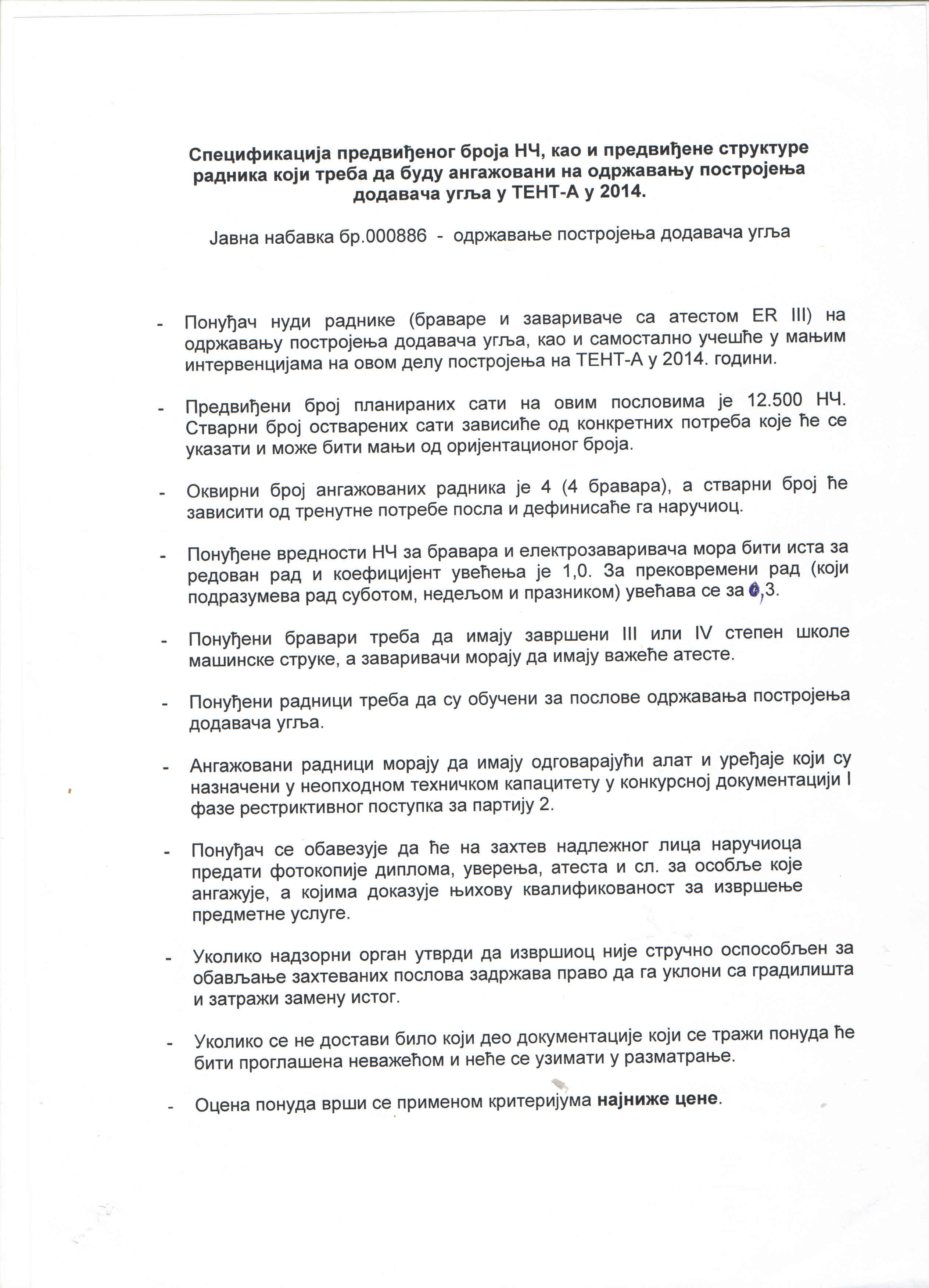 